AGENDA ITEMS:Review Bills for PaymentReview Travel RequestsReview FinancialsReview Board BudgetReview President’s Expense AccountReview & Discuss InvestmentsBoard ItemsGeothermal Vault RFPDebt CertificateOther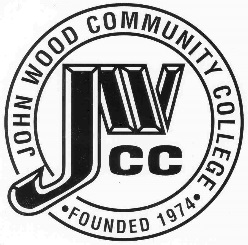                        Finance & Audit Committee AgendaMeeting Date:                                   09.09 21Meeting Time:                                   10:00 a.m.Meeting Location:                            C240/Zoom